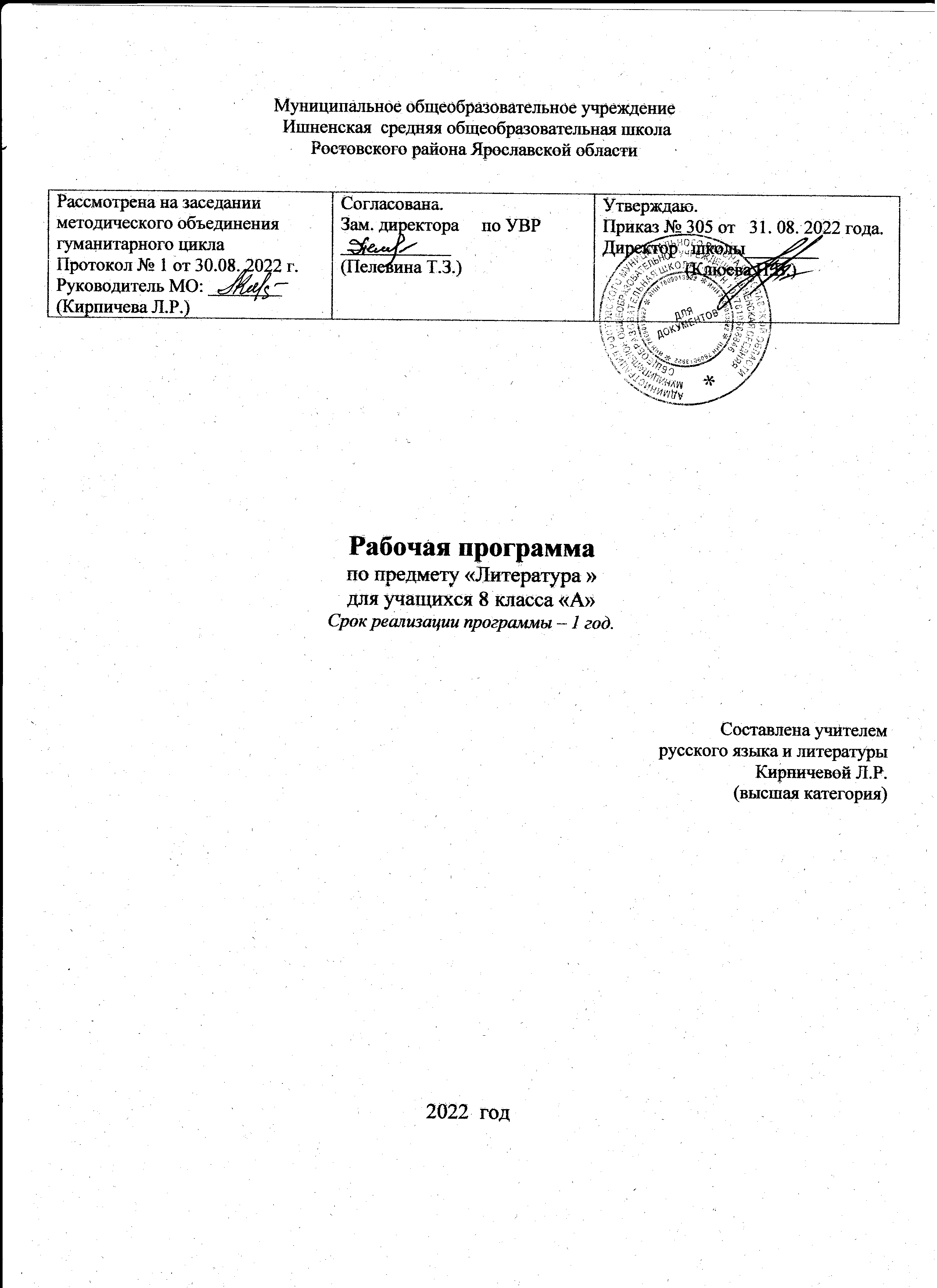 Пояснительная запискаРабочая программа по литературе для 8 класса разработана на основе нормативных документов:Федеральный государственный образовательный стандарт среднего общего образования
(утв. приказом Министерства образования и науки РФ от 17 мая 2012 г. N 413). С изменениями и дополнениями от: 29 декабря 2014 г., 31 декабря 2015 г., 29 июня 2017 г., 24 сентября, 11 декабря 2020 г.«Примерная основная образовательная программа основного общего образования» (одобрена решением федерального учебно-методического объединения по общему образованию, протокол от 08.04.2015 N 1/15) (ред. от 04.02.2020).Основная образовательной программа МОУ Ишненская СОШ.Приказ Министерства образования и науки РФ от 17 мая 2012 г. N 413 «Об утверждении федерального государственного образовательного стандарта среднего общего образования» (с изменениями и дополнениями). С изменениями и дополнениями от 11.12. 2020 г.Приказ Министерства просвещения Российской Федерации "Об утверждении федерального перечня учебников, допущенных к использованию при реализации имеющих государственную аккредитацию образовательных программ начального общего, основного общего, среднего общего образования организациями, осуществляющими образовательную деятельность" от 20.05.2020 № 254.Методическое письмо о преподавании учебного предмета «литература» в 2021–2022 учебном году (составитель: Лукьянчикова Н. В., доцент КГД ГАУ ДПО ЯО ИРО, канд. филологических наук).Концепция преподавания русского языка и литературы в Российской Федерации, утвержденная распоряжением Правительства Российской Федерации от 6 апреля 2016 г. № 637-р.Примерная программа воспитания. Одобрена решением федерального учебно-методического объединения по общему образованию (протокол от 2 июня 2020 г. № 2/20).Программа курса «Литература». 5—9 классы / авт.-сост. Г.С. Меркин, С.А. Зинин. — 5-е изд. — М.: ООО «Русское слово — учебник», 2020. — 184 с. — (ФГОС. Инновационная школа)Реализация учебной программы обеспечивается учебником, рекомендованным Министерством просвещения РФ от 28 декабря 2018 года № 345. Литература: учебник для 8 класса общеобразовательных организаций: в двух частях / авт.- сост. Г. С. Меркин.- 3-е изд., М.: ООО «Русское слово - учебник», 2016 (Инновационная школа).Программа рассчитана на 68 часов (из расчета 2 часа в неделю).уроков развития речи – 4 ( 2 домашних сочинения и 2 классных сочинения);уроков  внеклассного чтения - 2. ПЛАНИРУЕМЫЕ РЕЗУЛЬТАТЫ ОСВОЕНИЯ УЧЕБНОГО ПРЕДМЕТАЛичностные результаты обучения:— формировать понимание важности процесса обучения; — формировать мотивацию школьников к процессу изучения литературы как одного из учебных предметов, необходимых для самопознания, своего дальнейшего развития и успешного обучения; — формировать понимание значимости литературы как явления национальной и мировой культуры, важного средства сохранения и передачи нравственных ценностей и традиций; — формировать уважение к литературе народов многонациональной России; — формировать в процессе чтения нравственно развитую личность, любящую свою семью, свою Родину, обладающую высокой культурой общения; — совершенствовать ценностно-смысловые представления о человеке и мире в процессе чтения; — развивать потребности в самопознании и самосовершенствовании в процессе чтения и характеристики (анализа) текста; — формировать в процессе чтения основы гражданской идентичности; — формировать готовность к получению новых знаний, их применению и преобразованию; — развивать эстетические чувства и художественный вкус на основе знакомства с отечественной и мировой литературой; — развивать морально-этические представления, доброжелательность и эмоционально-нравственную отзывчивость, понимание и сопереживание чувствам других людей; — развивать личную ответственность за свои поступки в процессе чтения и при сопоставлении образов и персонажей из прочитанного произведения с собственным опытом; — развивать и углублять восприятие литературы как особого вида искусства, умение соотносить его с другими видами искусства.Метапредметные результаты обучения:— формировать способности принимать и сохранять цели и задачи учебной деятельности, поиска средств ее осуществления в процессе чтения и изучения литературного произведения;— формировать умения по освоению способов решения поисковых и творческих задач в процессе учебной деятельности при изучении курса литературы;— формировать умения планировать, контролировать и оценивать учебные действия в соответствии с поставленной задачей и условиями ее реализации; определять наиболее эффективные способы достижения результата;— формировать умения понимать причины успеха/неуспеха учебной деятельности и способности конструктивно действовать даже в ситуациях неуспеха;— развивать умение осваивать разнообразные формы познавательной и личностной рефлексии;— формировать умение активно использовать речевые средства и средства информационных и коммуникационных технологий для решения коммуникативных и познавательных задач;— формировать умение использовать различные способы поиска (в справочных источниках и открытом учебном информационном пространстве сети Интернет) в соответствии с коммуникативными и познавательными задачами и технологиями учебного предмета «Литература»;— развивать умения осознанно строить речевое высказывание в соответствии с задачами коммуникации и составлять тексты в устной и письменной формах;— совершенствовать владение логическими действиями сравнения (персонажей, групп персонажей, двух или нескольких произведений), умениями устанавливать аналогии и при-чинно-следственные связи, строить рассуждения в процессе характеристики текста;— развивать готовность слушать собеседника и вести диалог, готовность признавать возможность существования различных точек зрения и права каждого иметь свою; излагать свое мнение и аргументировать свою точку зрения и оценку событий при чтении и обсуждении художественных произведений;— формировать умение определять общую цель и пути ее достижения, умение договариваться о распределении функций и ролей в совместной деятельности; осуществлять взаимный контроль в совместной деятельности, адекватно оценивать собственное поведение и поведение окружающих;— формировать готовность конструктивно разрешать конфликты посредством учета интересов сторон и сотрудничества;— формировать готовность к самостоятельному планированию и осуществлению учебной деятельности, построению индивидуальной образовательной траектории;— развивать умение овладевать сведениями о сущности и особенностях объектов, процессов и явлений действительности (природных, социальных, культурных, технических и др.) в соответствии с содержанием изучаемых произведений;— совершенствовать владение базовыми предметными и межпредметными понятиями, отражающими существенные связи и отношения внутри литературных текстов, между литературными текстами и другими видами искусств (музыка, живопись, театр, кино);— развивать интерес к исследовательской и проектной деятельности в процессе изучения курса, в том числе для реализации личных притязаний и потребностей.Предметные результаты освоения курса— воспитывать творческую личность путем приобщения к литературе как искусству слова;— совершенствовать умения читать правильно и осознанно, вслух и про себя; пересказывать текст различными способами (полный, выборочный, краткий);— способствовать совершенствованию читательского опыта;— совершенствовать мотивации к систематическому, системному, инициативному, в том числе досуговому, чтению;— совершенствовать умения пользоваться библиотечными фондами (нахождение нужной книги по теме урока; для досугового чтения; для выполнения творческих работ и т.д.);— развивать интерес к творчеству;— развивать умение характеризовать художественные и научно-популярные тексты;— развивать навыки характеристики  и анализа (в 7—9 классах) текстов различных стилей и жанров в соответствии с целями и задачами на уроках литературы раз- личных типов;— развивать умения пользоваться монологической, диалогической, устной и письменной речью; составлять отзыв о прочитанном, краткую аннотацию о книге; создавать творческие работы различных типов и жанров;— формировать умения нахождения родовых и жанровых особенностей различных видов текстов;— формировать умения по применению литературоведческих понятий для характеристики (анализа) текста или нескольких произведений.СОДЕРЖАНИЕ УЧЕБНОЙ ПРОГРАММЫВведениеСвоеобразие курса литературы в 8 классе. Художественная литература и история. Значение художественного произведения в  культурном наследии страны. Творческий процесс.Теория литературы: литература и история, писатель и eё роль в развитии литературного процесса, жанры и роды литературы.Из устного  народного  творчестваИсторические песни: «Иван Грозный молится по сыне», «Возвращение Филарета», «Царь требует выдачи Разина», «Разин и девка-астраханка» (на выбор), «Солдаты готовятся штурмовать Орешек», «Солдаты освобождают Смоленск» («Как повыше было города Смоленска...»). Связь с представлениями и исторической памятью и отражение их в народной песне; песни-плачи, средства выразительности в исторической песне; нравственная проблематика в исторической песне и песне-плаче.Теория литературы: песня как жанр фольклора, историческая песня, отличие исторической песни от былины, песня-плач.Развитие речи: различные виды чтения, составление словаря одной из исторических песен.Связь с другими искусствами: прослушивание музыкальных записей песен. Краеведение: запись музыкального фольклора региона.Возможные виды внеурочной деятельности: встреча с фольклорным коллективом, вечер народной песни.Из древнерусской литературы«Слово о погибели Русской земли», из «Жития Александра Невского», «Сказание о Борисе и Глебе» (в сокращении) «Житие Сергия Радонежского». Тема добра и зла в произведениях русской литературы. Глубина и сила нравственных представлений о человеке; благочестие, доброта, открытость, неспособность к насилию, святость, служение Богу, мудрость, готовность к подвигу во имя Руси — основные нравственные проблемы житийной литературы; тематическоемногообразие древнерусской литературы.Теория литературы: житийная литература; сказание, слово и моление   как жанры древнерусской литературы, летописный свод.Развитие речи: различные виды чтения и пересказа, формулировки   и запись выводов, наблюдения над лексическим составом произведений.Связь с другими искусствами: работа с иллюстрациями.Краеведение: житийная литература Ростовской земли, комментарии и сообщения по книге В.Московкина  «Тугова гора» ( в 2017г. 90лет со дня рождения писателя)Из русской литературы  XVIII  векаГ. Р. ДЕРЖАВИН  Поэт  и государственный чиновник. Отражение в творчестве фактов и биографии и личных представлений. Стихотворения: «Памятник», «Вельможа» (служба, служение, власть и народ, поэт и власть — основные мотивы стихотворений). Тема поэта и поэзии.Теория литературы: традиции классицизма в лирическом тексте.Развитие речи: выразительное чтение, письменный ответ на   вопрос, запись ключевых слов и словосочетаний.Н.М. КАРАМЗИНОсновные вехи биографии. Карамзин и Пушкин. Повесть «Бедная Лиза» — новая эстетическая реальность. Основнаяпроблематика и тематика, новый тип героя, образ Лизы.Теория  литературы:  сентиментализм  как  литературное направление, сентиментализм и классицизм (чувственное на-правление в противовес рациональному), жанр сентиментальной повести.Развитие речи: различные виды чтения и пересказа, формулировка  и запись выводов, похвальное слово историку и писателю. Защита реферата   «Карамзин   на   страницах   романа Ю.Н.Тынянова «Пушкин».Из русской литературы 19 векаПоэты пушкинского круга. Предшественники и современники  В.А.Жуковский. «Лесной царь»,  «Море»,  «Невыразимое», «Сельское кладбище».К.Ф. Рылеев. «Я ль буду в роковое время...»,  «Смерть Ермака».   К.Н. Батюшков. «Переход русских войск через Неман», «Надпись к портрету Жуковского », «Есть наслаждениев дикости лесов...», «Мой гений».Е.А. Баратынский. «Чудный град порой сольется», «Разуверение», «Муза».А.А. Дельвиг.   «Русская песня» («Соловей мой, соловей»), «Романс», «Идиллия».Н.М.Языков. «Пловец», «Родина».Краткие сведения о поэтах. Основные темы, мотивы. Система образно-выразительных средств в балладе, художественное богатство поэтических произведений. В кругу собратьев по перу (Пушкин и поэты его круга).Теория литературы: баллада (развитие представлений), элегия, жанровое образование — дума, песня, «легкая» поэзия , элементы романтизма, романтизм.Развитие речи: составление цитатного или тезисного плана,  выразительное чтение наизусть, запись тезисного плана.Связь с другими искусствами: работа с музыкальными произведениями.Возможные виды внеурочной деятельности: вечер в литературной гостиной «Песни и романсы на стихи поэтов начала  XIX века».А.С.ПУШКИНТематическое богатство поэзии А.С. Пушкина. Стихотворения: «И.И.. Пущину», «19 октября 1825 года», «Песни о Стеньке  Разине». Повесть «Пиковая дама» (обзор). История написания  и основная проблематика. «Маленькие трагедии» (обзор, содержание одного произведения по выбору). Самостоятельная характеристика тематики и системы образов по предварительно составленному плану. Роман  «Капитанская дочка» : проблематика (любовь и дружба, любовь и долг, вольнолюбие, осознание предначертанья, независимость, литература  и история). Система образов романа. Отношение писателя к событиям  и героям. Новый тип исторической прозы.         Теория литературы: послание, песня, художественно-выразительная  роль частей речи (местоимение), поэтическая интонация, исторический роман.Развитие  речи: выразительное чтение, чтение наизусть, составления  планов разных типов, подготовка тезисов, сочинениеСвязь с другими искусствами: работа с иллюстрациями и музыкальными произведениями. «Пиковая дама» и «Маленькие трагедии» в музыке, театре и кино.Краеведение: дорогами Гринева и Пугачева (по страницам пушкинской повести и географическому атласу).Возможные виды внеурочной деятельности: встреча в литературной гостиной  «Адресаты лирики А.С. Пушкина».М. Ю. ЛЕРМОНТОВ          Кавказ в  жизни и творчестве. Поэма «Мцыри»: свободолюбие, готовность  к самопожертвованию, гордость, сила духа — основные      мотивы поэмы; художественная идея и средства ее выражения; образ- персонаж, образ-пейзаж. «Мцыри — любимый идеалЛермонтова» (В. Белинский).Теория  литературы: сюжет  и фабула в поэме; лироэпическая  поэма; роль вступления, лирического монолога; романтическое движение; поэтический синтаксис (риторические фигуры). Романтические традиции. Развитие  речи: различные виды чтения, чтение наизусть, составления  цитатного плана, устное сочинение.Связь с  другими искусствами: работа с иллюстрациями.Краеведение: заочная литературно-краеведческая экскурсия «М.Ю. Лермонтов на Кавказе». Возможные виды внеурочной деятельности: час эстетического воспитания «М.Ю.Лермонтов – художник»Н.В. ГОГОЛЬОсновные  вехи   биографии   писателя.   А.С.  Пушкин и Н.В. Гоголь. Комедия «Ревизор»: творческая и сценическая история пьесы, русское чиновничество в сатирическом изображении Н.В. Гоголя: разоблачение пошлости, угодливости, чинопочитания, беспринципности, взяточничества, лживости  и авантюризма, равнодушного отношения к служебному долгу . Основной конфликт пьесы и способы его разрешения.Теория литературы: драма как род литературы, своеобразие драматических произведений, комедия, развитиепонятий о юморе и сатире, «говорящие» фамилии, фантастический элемент как прием создания комической ситуациикомический рассказ.Развитие речи: различные виды чтения и комментирования, цитатный план, сочинение сопоставительного характера, формулировка тем творческих работ, подготовка вопросов для  обсуждения.Связь с другими искусствами: работа с иллюстрациями, инсценировка, сценическая история пьесы.Возможные виды внеурочной деятельности: дискуссия  в литературной гостиной «Долго ли смеяться над тем, над чем смеялся еще Н.В. Гоголь?»; час   эстетического   воспитания «Н.В. Гоголь и А.С. Пушкин».И.С. ТУРГЕНЕВОсновные вехи биографии И.С. Тургенева. Произведения  писателя о любви: повесть «Ася». Возвышенное и трагическое в изображении жизни и судьбы героев. Образ Аси: любовь, нежность, верность, постоянство; цельность характера — основное в образе героини.Теория литературы: лирическая повесть, тропы и фигуры и художественной стилистике повести. Развитие речи: различные виды пересказа, тезисный план, дискуссия, письменная характеристика персонажа, отзыв о прочитанном.     Связь с другими искусствами: подбор музыкальных фрагментов для возможной инсценировки, рисунки учащихся. Возможные виды внеурочной деятельности: дискуссия в литературной гостиной ( тема дискуссии формулируется учащимися) Н.А.НЕКРАСОВОсновные вехи биографии Н.А. Некрасова. Судьба и жизнь народная в изображении поэта.   «Внимая ужасам войны», «Зеленый шум». Человек и природа в стихотворении.Теория литературы: фольклорные приемы в поэзии; песня; народность  (создание первичных представлений); выразительные  средства художественной речи: эпитет, бессоюзие;  роль глаголов и глагольных форм.    Развитие    речи: выразительное чтение наизусть, составление словаря для характеристики лирического персонажа.Связь с другими искусствами: использование музыкальных записей.Краеведение: Ярославский край, Волга в судьбе поэта.А. А.ФЕТКраткие  сведения о поэте. Мир природы и духовности в поэзии А.А. Фета: «Учись у них: у дуба, у березы...», «Целый мир от Iкрасоты...». Гармония чувств, единство с миром природы, духовность — основные мотивы лирики А.А. Фета.Развитие речи: выразительное чтение, устное рисование, письменный ответ на вопрос.Возможные виды внеурочной деятельности: литературный вечер  «Стихи и песни о родине и родной природе поэтов 19 века»:Н. И.  Г и е д и ч. «Осень»;П.А.Вяземский.   «Береза», «Осень»;А.Н.П л е щ е е в.  «Отчизна»; Н.П.  Огарев.  «Весною», «Осенью» ; И.З.Суриков «После дождя»; И.Ф.Анненский « Сентябрь», «Зимний романс» и другиеА.Н. ОСТРОВСКИЙ        Краткие сведения о писателе. Пьеса-сказка «Снегурочка» -  своеобразие сюжета. Связь с мифологическими и сказочными сюжетами. Образ Снегурочки. Народные обряды, элементы фольклора в сказке. Язык персонажей.Теория литературы: драма.Развитие речи: чтение по ролям, письменный отзыв на эпизод, составление цитатного плана к сочинению.Краеведение: сообщение о поездке А.Н. Островского по Волге в Рыбинск в 1857г.Связь с другими искусствами: прослушивание грамзаписи , музыкальная версия «Снегурочки». А.Н. Островский , Н.А. Римский-Корсаков.Л.Н. ТОЛСТОЙОсновные вехи биографии писателя. «Отрочество» (главы из повести); становление личности в борьбе против жестокости и произвола — рассказ «После бала». Нравственность и чувство долга, активный и пассивный протест, истинная и ложная красота, неучастие во зле, угасание любви — основные мотивы рассказа. Приемы создания образов. Судьба рассказчика для понимания художественной идеи произведения.Теория литературы: автобиографическая проза, композиция и фабула рассказа.Развитие речи: различные виды пересказа, тезисный плансочинение-рассуждение.Связь с другими искусствами: работа с иллюстрациями, рисунки учащихся.Из  русской литературы XX  векаМ. ГОРЬКИЙОсновные вехи биографии писателя. Свобода и сила духа в изображении М. Горького: «Песня о Соколе», рассказ «Mакар Чудра». Проблема цели и смысла жизни, истинные и ложные  ценности жизни. Специфика песни и романтического рассказа . Художественное своеобразие ранней прозы   Горького.Теория литературы: традиции романтизма, жанровое своеобразие  (песня, сказка), образ-символ.Развитие речи: различные виды чтения и пересказа, цитатный  план, сочинение с элементами рассуждения.Связь с другими искусствами: работа с иллюстрациями, рисунки учащихся, кинематографические версии ранних рассказов М. Горького.Краеведение: книжная выставка «От Нижнего Новгорода — по Руси»В.В.МАЯКОВСКИЙКраткие сведения о поэте. «Я» и «вы», поэт и толпа в стихотворении В. Маяковского: «Хорошее отношение к лошадям».Теория литературы: неологизмы, конфликт в лирическом стихотворении, рифма и ритм в лирическом стихотворении.Развитие речи: выразительное чтение, чтение наизусть.Возможные виды внеурочной деятельности: вечер в литературной гостиной «В.В. Маяковский — художник и актер».Краеведение: «Москва В. Маяковского». «Ярославль в судьбе В.В. Маяковского» (90 лет со дня выступления поэта в Ярославле)О  серьезном  —  с  улыбкой (сатира начала XX века)  II. Л. Тэффи «Свои и чужие»; М.М. Зощенко «Обезьяний язык». Большие проблемы «маленьких людей»; человек  и государство; художественное своеобразие рассказов: от литературного  анекдота — к фельетону, от фельетона — к юмористическому  рассказу.Теория литературы: литературный анекдот, юмор, сатира, ирония, сарказм  (расширение представлений о понятиях).Развитие речи: различные виды чтения и пересказа, составления  словаря лексики персонажа.Н.А. ЗАБОЛОЦКИЙКраткие сведения о поэте. Стихотворения: «Я не ищу гармонии в природе...», «Старая актриса», «Некрасивая девочка» — по выбору. Поэт труда, красоты, духовности. Тема творчества  лирике Н. Заболоцкого 50—60-х годов.Развитие речи: выразительное чтение наизусть, сочинение-рассуждение.Возможные виды внеурочной деятельности: час поэзии «Что есть красота?..».В.П. АСТАФЬЕВ  Краткие сведения о писателе. Человек и война, литература  и история в творчестве В.П. Астафьева: рассказ «Фотография, на которой меня нет». Проблема нравственной памяти в paссказе. Отношение автора к событиям и персонажам, образ рассказчика.Развитие речи: различные виды чтения, сложный план к cочинению, подбор эпиграфа.Краеведение: выставка «На родине писателя» (по материалам периодики и произведений В.П. Астафьева).Возможные виды внеурочной деятельности: литературный вечер «Музы не молчали»:А.А. Ахматова. «Нежно с девочками простились...»;Д.С. Самойлов. «Перебирая наши даты...»;М.В. Исаковский.  «Враги сожгли родную хату»;К.М. Симонов. «Жди меня»;П.Г. Антокольский. «Сын» (отрывки из поэмы);О.Ф. Берггольц. «Памяти защитников »;М.Джалиль. «Мои песни», «Дуб»;Е.А. Евтушенко. «Свадьбы»;Р.Г. Гамзатов. «Журавли» и др.А.Т.ТВАРДОВСКИЙОсновные вехи биографии. Судьба страны в поэзии А.Т.Твардовского: «За далью – даль»(главы из поэмы). Россия на страницах поэмы. Ответственность художника перед страной – один из основных мотивов. Образ автора. Художественное своеобразие изученных глав. Теория литературы: дорога и путешествие в эпосе Твардовского.Развитие речи: различные виды чтения, цитатный план. Краеведение: о России — с болью и любовью (выставка произведений А. Твардовского).Возможные виды внеурочной деятельности: час поэзии «Судьба Отчизны»:Л.Л. Блок.  «Есть минуты, когда не тревожит...»;В.В. Хлебников.  «Мне мало нужно...»;Б.Л. Пастернак. «После вьюги»;М.В.Исаковский.  «Катюша»;М. Л. Светлов. «Веселая песня»;Л.Л.Вознесенский. «Слеги»;Г.И. Рождественский.    «Мне такою нравится земля»В.С.. Высоцкий. «Яне люблю» и др.В .Г. РАСПУТИНОсновные вехи биографии писателя. XX век на страницах прозы  В. Распутина. Нравственная проблематика повести «Уроки  Французского». Новое раскрытие темы детей на страницах повести. Центральный конфликт и основные образы повествования. Взгляд на вопросы сострадания, справедливости, на границы дозволенного. Мотивы милосердия, готовности прийти на помощь, способность к предотвращению жестокости, насилия в условиях силового соперничества.Теория литературы: развитие представлений о типах рассказчика в художественной прозе. Развитие речи: составление словаря понятий, характеризующих  различные нравственные представления, подготовка тезисов к уроку – диспуту.Связь с другими искусствами: повесть В. Распутина на киноэкране.Из  зарубежной  литературыУ.ШЕКСПИРКраткие сведения о писателе. Трагедия «Ромео и Джулетта». Певец великих чувств и вечных тем (жизнь, смерть, любовь, проблема отцов и детей). Сценическая история пьесы, «Ромео и Джульетта» на русской сцене.Теория литературы: трагедия ( основные признаки жанра).Связь с другими искусствами: история театра.М.СЕРВАНТЕСКраткие сведения о писателе. Роман «Дон Кихот»: основная проблематика (идеальное и обыденное, возвышенное и приземлённое, мечта и действительность) и художественная идея романа. Образ Дон Кихота. Позиция писателя. Тема Дон Кихота в русской литературе. Донкихотство.Теория литературы: роман, романный герой.Развитие речи: дискуссия, различные формы пересказа, сообщения учащихся.ПРОИЗВЕДЕНИЯ ДЛЯ ЗАУЧИВАНИЯ НАИЗУСТЬГ.Р. Державин « Памятник»Поэты пушкинской поры  Одно стихотворениеА.С. Пушкин «19 октября» ( отрывок). « И. Пущину»М.Ю. Лермонтов «Мцыри» (отрывок)Н.А. Некрасов «Внимая ужасам войны»А. А. Фет «Учись у них - у дуба, у берёзы»В.В.Маяковский Стихотворение по выборуН.А. Заболоцкий «Я не ищу гармонии в природе»М.В. Исаковский «Катюша»А.Т. Твардовский Отрывок из поэмы Реализация воспитательного потенциала уроков литературы:уроки развития речи; уроки-практикумы;аналитическая работа с текстами на нравственные, духовные, гражданские темы;создание тематических проектов;использование дистанционных образовательных технологий обучения;подготовка индивидуальных сообщений на нравственные темы, предваряющих работу с определенным текстом;групповая работа над созданием проектов на уроках-практикумах.Тематическое планирование,в том числе с учетом рабочей программы воспитанияс указанием количества часов, отводимых на освоение каждой темы.Календарно- тематическое планированиеУчебно-методическое обеспечение курсаПрограмма по литературеПрограмма курса «Литература». 5—9 классы / авт.-сост. Г.С. Меркин, С.А. Зинин. — 5-е изд. — М.: ООО «Русское слово — учебник», 2020. — 184 с. — (ФГОС. Инновационная школа)Пособия для учителя1. Аркин А. Уроки литературы в 8 классе. – М.: Просвещение, 2004.2. Гринина-Земскова А.М. Обучение сочинениям. 5 – 8 класс. – Волгоград:     Учитель, 1999.3. Есин А.Б. Принципы и приемы анализа литературного произведения. – М.:     Флинта – Наука, 1999.4. Золотарева И.В., Егорова Н.В. Поурочные разработки по литературе.     7 класс. – М.: ВАКО, 2006.5. Каплан И.Е. Анализ произведений русской классики. Школьный курс. – М.:     Новая школа, 1997.6. Коровина В.Я. Читаем, думаем, спорим: вопросы, задания по литературе.     7 класс. М.: Просвещение, 2004.7. Литературные викторины / сост. В.А.Ильина. – Издательство «Учитель –     АСТ», 2001.8.  Мещерякова М. Литература в таблицах и схемах. Теория. История. Словарь.-      М.:АЙРИС, 2004.9. Олимпиадные задания по литературе. 8класс./ сост. О.А.Финтисова. –     Волгоград: Учитель, 2006.10. Петрова Т.С. Анализ художественного текста и творческие работы в школе.     7 класс. – М.: Московский Лицей, 2002.11. Поурочные планы по литературе. 8 класс. – Волгоград: Учитель, 1999.12. Турьянская Б.И., Комисарова Е.В., Холодкова Л.А. Литература в 7 классе:       Урок за уроком. – М.: «Русское слово», 2000.13.Меркин Г. С., Зинин С. А., Чалмаев В. А.. Программа по литературе для 5-11 классов общеобразовательной школы. Москва, «Русское слово»,2008 год.14.Меркин Г. С. Литература. 8 класс. Учебник для общеобразовательных учреждений. В трёх частях. - М., «Русское слово», 2010.15.Соловьёва Ф. Е. Рабочая тетрадь к учебнику «Литература. 8 класс» в двух частях, М., «Русское слово», 2011 год.Методическая литература для учителя:1. Соловьёва Ф. Е. Тематическое планирование к учебнику «Литература. 8 класс». М., «Русское слово», 2011 год.2. . Соловьёва Ф. Е. Уроки литературы. 8 класс. Методическое пособие.№ п/пРазделы программыКолич-во часовФормы, виды и содержание деятельности по реализации воспитательного потенциала урокаЦифровые образовательные ресурсы1Введение1ч.формирование бережного отношения к слову, актуализация читательского опыта учащихся.https://resh.edu.ru/subject/ 2Из устного  народного  творчества3ч.воспитание интереса к произведениям устного народного творчества.https://resh.edu.ru/subject/ 3Из древнерусской литературы3ч.формирование ценностных представлений на примере жизни Сергия Радонежского, Александра Невского.https://resh.edu.ru/subject/ https://interneturok.ru/subject/literatura/class/8 4Из русской литературы  XVIII  века5ч.формирование ценностных и нравственно-эстетических представлений.https://resh.edu.ru/subject/https://interneturok.ru/subject/literatura/class/8  5Из русской  литературы  XIX  века29ч.развитие нравственно-эстетических представлений при проведении сравнительного анализа тематически близких произведений разных видов искусства.https://resh.edu.ru/subject/ 6Из  русской литературы XX  века22ч.формирование ценностных представлений в процессе выявления гуманистического содержания произведенийhttps://resh.edu.ru/subject/ 7Из  зарубежной  литературы5ч.формирование эмоциональной культуры; развитие представлений о «вечных» темах (любовь).https://resh.edu.ru/subject/  № п/пНазвание раздела, темы уроковЧасы Дата поплану Дата по фактуЦифровые образовательные ресурсыДомашнее задание  ПроектВведениеВведениеВведениеВведениеВведениеВведениеВведениеВведение1 Художественная литература и история 103.09https://resh.edu.ru/subject/lesson/2295/ Домашнее заданиеПовторить материал урока по тетради.Из устного народного творчестваИз устного народного творчестваИз устного народного творчестваИз устного народного творчестваИз устного народного творчестваИз устного народного творчестваИз устного народного творчестваИз устного народного творчества2 Исторические песни. Исторические песни XVI века. «Иван Грозный молится по сыне» 107.09https://resh.edu.ru/subject/lesson/2294/ Домашнее задание Прочитать статьи учебника об исторических песнях. Подготовить ответы на вопросы 5,6,7. Герои исторических песен.3Входной  контроль. Контрольная работа по изученному в 7 классе.Исторические песни XVII века. «Плач Ксении». «Возвращение Филарета» 110.09Домашнее задание Прочитать статью «Темы и герои. XVII век. Песня- плач».Подготовить выразительное чтение песни «Плач Ксении», «Возвращение Филарета». Герои исторических песен. 4Песни о Степане Разине.Солдатские песни. 20-е годы XVII- начало XVIII века. 114.09https://resh.edu.ru/subject/lesson/2294/ Домашнее задание Выучить историческую песню. Герои исторических песен.Из древнерусской литературыИз древнерусской литературыИз древнерусской литературыИз древнерусской литературыИз древнерусской литературыИз древнерусской литературыИз древнерусской литературыИз древнерусской литературы5«Житие Сергия Радонежского» (отдельные главы). Образ святого. 117.09https://resh.edu.ru/subject/lesson/3072/ https://interneturok.ru/lesson/literatura/8-klass/biz-drevnerusskoj-literaturyb/drevnerusskaya-literatura-zhanr-zhitiy-svyatyh-zhitie-sergiya-radonezhskogo Домашнее задание Составить вопросы к статье учебника «Из древнерусской литературы». Подготовить выразительное чтение (художественный пересказ) фрагментов «Жития Сергия Радонежского».Прочитать статью учебника «Слово о святом Сергии», выполнить задания учебника.Подготовить пересказ статьи «Для вас, любознательные!».6«Слово о погибели Русской земли...». Художественная идея произведения. : 121.09Домашнее задание Подготовить выразительное чтение «Слова о погибели Русской земли...».Индивидуальное задание Подготовить сообщение «искусствоведа» о церкви Покрова на Нерли. Подготовить сообщение «историка» о нашествии Батыя.Подготовить сообщения: «Князья грозные, бояре честные, вельможи многие», «Западные соседи Русской земли с севера на юг» Сообщение о значении книги В.Московкина «Тугова гора»7«ЖитиеАлександраНевского».  Образ Александра Невского. 124.09https://infourok.ru/razrabotka-uroka-zhitie-aleksandra-nevskogo-1488154.html Домашнее задание Прочитать «Житие Александра Невского». Составить словарь слов и словосочетаний, в которых дается характеристика враждебных для Руси сил. Составить цитатный план к теме «Личность Александра Невского в «Житии...» (военные и дипломатические походы князя), заполнив вторую часть таблицы цитатами.Индивидуальное задание Сообщение «историка» об Александре Невском. Образ Александра Невского  в искусстве.Из русской литературы XVIII векаИз русской литературы XVIII векаИз русской литературы XVIII векаИз русской литературы XVIII векаИз русской литературы XVIII векаИз русской литературы XVIII векаИз русской литературы XVIII векаИз русской литературы XVIII векаГ. Р. ДержавинГ. Р. ДержавинГ. Р. ДержавинГ. Р. ДержавинГ. Р. ДержавинГ. Р. ДержавинГ. Р. ДержавинГ. Р. Державин8Г.Р. Державин — поэт и государственный чиновник. Стихотворение «Вельможа» (самостоятельная работа) 128.09https://infourok.ru/razrabotka-uroka-po-teme-gr-derzhavin-poet-i-gosudarstvenniy-chinovnik-oda-velmozha-po-uchebniku-gs-merkina-1212904.html Домашнее задание Составить вопросы к статье учебника «Из литературы XVIII века». Прочитать статью «Г.Р. Державин», ответить на вопросы. Выучить отрывок из стихотворения Г.Р. Державина «Вельможа» от слов «Вельможу должны составлять...» до слов «Должны быть - польза, слава, честь» наизусть.4.Индивидуальное задание Подготовить сообщение о Г.Р. Державине по материалам урока 9Г.Р.Державин «Памятник» Анализ стихотворения. 101.10Домашнее задание Подготовить выразительное чтение стихотворения Г.Р. Державина «Памятник». Подготовить выразительное чтение перевода из Горация М.В. Ломоносова «Я знак бессмертия себе воздвигнул...».Индивидуальное задание Сообщение о портрете Екатерины II работы В. Л. БоровиковскогоГ. Р. Державина «Памятник» и М.В. Ломоносов «Я знак бессмертия себе воздвигнул...».               (сравнительный анализ стихотворений)Н.М. КарамзинН.М. КарамзинН.М. КарамзинН.М. КарамзинН.М. КарамзинН.М. КарамзинН.М. КарамзинН.М. Карамзин10Краткие сведения о Н.М. Карамзине. Карамзин и Пушкин. 105.10https://interneturok.ru/subject/literatura/class/8# Домашнее заданиеСоставить тезисный план части статьи учебника, посвященной биографии Н.М. КарамзинаЗаполнить третью часть сравнительной таблицы «Основные особенности классицизма и сентиментализма» по материалам статьи учебника.Индивидуальное задание Сообщение о портретах Н.М. Карамзина работы В.А.Тропинина и П.Ф. Соколова.Выразительное чтение фрагментов книги Е. Осетрова «Три жизни Карамзина».Образ главной героини в повести Н.М. Карамзина.1112Повесть Н.М. Карамзина «Бедная Лиза» - новая эстетическая реальность. Основная проблематика и тематика, новый тип героя, образ Лизы 1108.1012.10https://interneturok.ru/lesson/literatura/8-klass/iz-literatury-xviii-veka/povest-bednaya-liza-nikolaya-mihaylovicha-karamzina-podrobnyy-analizhttps://interneturok.ru/lesson/literatura/8-klass/iz-literatury-xviii-veka/povest-bednaya-liza-nikolaya-mihaylovicha-karamzina-podrobnyy-analiz Домашнее задание Прочитать повесть Н.М. Карамзина «Бедная Лиза».Домашнее заданиеЗаполнить вторую часть таблиц цитатами.1 вариант. «Мотив белизны, чистоты и свежести в эпизодах, связанных с появлением Лизы».2 вариант. «Мотив денег в эпизодах, связанных с появлением Эраста»Из русской литературы XIX векаИз русской литературы XIX векаИз русской литературы XIX векаИз русской литературы XIX векаИз русской литературы XIX векаИз русской литературы XIX векаИз русской литературы XIX векаИз русской литературы XIX века13Поэты пушкинского круга. Предшественники и современники.Романтизм.Е.А.Баратынский  «Чудный град» 115.10Домашнее заданиеПрочитать статью учебника «Из литературы XIX века». Заполнить вторую часть таблицы. Составить вопросы к статье учебника «Поэты пушкинского круга. Предшественники и современники».Заполнить часть «Романтизм» сравнительной таблицы «Классицизм — сентиментализм - романтизм».14В.А. Жуковский. Анализ баллады «Лесной царь»В.А. Жуковский. ЛирикаР.Анализ стихотворений «Невыразимое», «Море» 119.10https://interneturok.ru/lesson/literatura/7-klass/russkaya-literatura-19-veka/v-a-zhukovskiy-perevod-ballady-gyote-lesnoy-tsar Домашнее заданиеСоставить вопросы к статье учебника, посвященной В.А. Жуковскому.Индивидуальное задание Подготовить сообщение о некоторых фактах биографии В.А. Жуковского по материалам рабочей тетради (6 класс). Сообщение о портрете В.А. Жуковского работы Ф.Т. Гильдебрандта (по материалам урока Домашнее задание.  Выучить наизусть фрагмент баллады В.А. Жуковского «Лесной царь».Индивидуальное задание. Подготовить сообщение о прямом и символическом значении слов пламень, небо, тихий  6 класса)ШУ с.118К.Ф. РылеевК.Ф. РылеевК.Ф. РылеевК.Ф. РылеевК.Ф. РылеевК.Ф. РылеевК.Ф. РылеевК.Ф. Рылеев15К.Ф. Рылеев. «Иван Сусанин», «Смерть Ермака»Контрольная работа. 122.10https://resh.edu.ru/subject/lesson/3073/Домашнее заданиеСоставить план статьи учебника, посвященной К.Ф. Рылееву.Индивидуальное задание Подготовить выразительное чтение вступления к думе «Смерть Ермака» и историко-литературные комментарии. А.С. ПушкинА.С. ПушкинА.С. ПушкинА.С. ПушкинА.С. ПушкинА.С. ПушкинА.С. ПушкинА.С. Пушкин16Тематическое богатство поэзии А.С. Пушкина.«19 октября» (1825), «И.И. Пущину» 126.10https://resh.edu.ru/subject/lesson/2292/ Домашнее заданиеПрочитать статью учебника, посвященную А.С. Пушкину. Составить вопросы к статье.Выразительное чтение  одного из стихотворений А.С.Пушкина17 « Бесы»,«Песни о Стеньке Разине». Выявление художественной идеи произведения. Образ Степана Разина 129.10Домашнее задание Ответить на вопросы ШУИндивидуальное заданиеПодготовить сообщение о картине В.И. Сурикова «Степан Разин». Подготовить сообщение о песне «Из-за острова на стрежень»18«Капитанская дочка». Историческая основа романа. Творческая история произведения.Тема семейной чести в романе (анализ 1—2 глав) 109.11https://resh.edu.ru/subject/lesson/2678/ https://interneturok.ru/lesson/literatura/8-klass/biz-literatury-xix-vb/avtorskaya-pozitsiya-v-kapitanskoy-dochke Домашнее заданиеПрочитать 1—4 главы романа «Капитанская дочка». Подготовить пересказ статьи «Творческая история романа».Индивидуальное задание Лексическая работа:честь. Подобрать послови- : цы, поговорки, афоризмы, включающие слово честь.ШУ с. 269-27019Порядки в Бело- горской крепости. Петр Гринев в испытаниях любовью и «дружбой» (анализ 3—5 глав) 112.11https://resh.edu.ru/subject/lesson/2678/ https://interneturok.ru/lesson/literatura/8-klass/biz-literatury-xix-vb/krug-problem-kapitanskoy-dochkiДомашнее заданиеЧтение глав 3—5. Составить цитатный план главы «Поединок» и художественный пересказ главы.Индивидуальное задание Выписать из текста детали, воссоздающие облик Белогорской крепости. Какой предстает перед героем Белогорская крепость?Выписать из текста реплики Василисы Егоровны. Как речь характеризует героиню?Подготовить рассказ о Швабрине по материалам 3 главы (внешность, образование, отношение к семье Мироновых, отношение к Гриневу).20Темы человека и истории, народа и власти, внутренней свободы в романе (анализ 6—14 глав) 116.11https://resh.edu.ru/subject/lesson/2678/ Домашнее задание Прочитать главы 6— 14. Составить сложный план главы «Приступ».Индивидуальное заданиеОхарактеризовать реакцию на надвигающиеся события со стороны различных персонажей (по материалам главы 6). Подготовить выразительное чтение по ролям фрагмента главы «Незваный гость» отелов «Необыкновенная картина мне представилась...» до конца. На основании письма Маши Мироновой к Гриневу охарактеризуйте внутреннее состояние девушки. Составьте рассказ о судьбе Маши Мироновой в плену у Швабрина. вводя слова и обороты, передающие ее чувства, надежду.Подробно передайте содержание сцены суда по заранее намеченномуПодготовка к сочинению21Р. Р.1  Классное сочинение по роману А.С. Пушкина «Капитанская дочка» 119.11https://interneturok.ru/lesson/literatura/8-klass/biz-literatury-xix-vb/kompozitsiya-kapitanskoy-dochki Домашнее задание Написать реферат на темы, предложенные в учебникеМ.Ю. ЛермонтовМ.Ю. ЛермонтовМ.Ю. ЛермонтовМ.Ю. ЛермонтовМ.Ю. ЛермонтовМ.Ю. ЛермонтовМ.Ю. ЛермонтовМ.Ю. Лермонтов22Кавказ в жизни и творчестве М.Ю. Лермонтова. Особенности композиции поэмы «Мцыри». Смысл эпиграфа к поэме 123.11https://resh.edu.ru/subject/lesson/2284/ Домашнее задание Прочитать статью учебника «Лермонтов и Кавказ». Составить тезисный план статьи. Подготовить рассказ о роли Кавказа в жизни М.Ю. Лермонтова по материалам статьи учебника и рабочей тетради для 6 класса (урок 30).Индивидуальное задание Подготовить выразительное чтение стихотворения «Синие горы Кавказа, приветствую вас...». Подготовить рассказ о военной службе М.Ю. Лермонтова по материалам статьи учебника.23Художественная идея поэмы М.Ю. Лер-монтова «Мцыри» 126.11https://interneturok.ru/lesson/literatura/8-klass/biz-literatury-xix-vb/geroy-i-mir-v-poeme-mtsyri Домашнее задание Подготовить выразительное чтение наизусть глав поэмы (по вариантам): 6,7, 8,11,13,18,19,21,23,26.Индивидуальное задание Подготовить сообщение об образе рыбки в грузинской мифологииИсследовательский проект ШУ с.313Н.В. ГогольН.В. ГогольН.В. ГогольН.В. ГогольН.В. ГогольН.В. ГогольН.В. ГогольН.В. Гоголь24Краткие сведения о Н.В. Гоголе. А.С. Пушкин иН.В. Гоголь.Комедия «Ревизор»:Творческая и сценическая история пьесы. Знакомство с афишей комедии 130.11https://resh.edu.ru/subject/lesson/2137/ Домашнее задание Составить вопросы к статье учебника «Введение», подготовить ответы на них.Подготовить пересказ статьи учебника, посвященной Н.В. Гоголю. Индивидуальное задание Составить рассказ о детстве Н.В. Гоголя, включив материалы рабочих тетрадей для 5—7 классов. Подготовить сообщение о творческой истории комедии (по материалам статьи учебника).Исследовательский проект ШУ с.42725«Сборный город всей темной стороны».Анализ первого действия. Хлестаков и городничий. Анализ второго действия 103.12https://interneturok.ru/lesson/literatura/8-klass/biz-literatury-xix-vb/komediya-n-v-gogolya-revizor-chast-1-revizor-neobychnaya-komediya Домашнее задание Прочитать первое и второе действие комедии. Составить цитатный план рассказа о Хлестакове (д. 2, явл. 1—7) и рассказ о герое. Индивидуальное задание Сообщение «историка» о правлении Николая I. Групповое задание Выразительное чтение явления 8, д. 2Исследовательский проект ШУ с.42726Хлестаков - «вельможа» и «значительное лицо». Анализ третьего действия 107.12https://interneturok.ru/lesson/literatura/8-klass/biz-literatury-xix-vb/komediya-n-v-gogolya-revizor-chast-2-zagadka-hlestakova Домашнее задание Прочитать третье, четвертое  и пятое действия комедии.Пересказ сцен с купцами, слесаршей, унтер-офицершей.Групповое задание Выразительное чтение по ролям явл. 5—7, д. 327Хлестаков  ревизор. Анализ четвертого действия Художественная идея комедии. Анализ пятого действия 110.12https://interneturok.ru/lesson/literatura/8-klass/biz-literatury-xix-vb/n-v-gogol-komediya-revizor-novatorstvo-gogolya-dramaturga  Выразительное чтение по ролям явлений 3—7, 8 яв. Д.528Речь как средство создания образов героев комедии. НоваторствоН.В. Гоголя.  114.12https://interneturok.ru/lesson/literatura/8-klass/biz-literatury-xix-vb/b-n-v-gogol-biografiya-tvorchestvo-revizor-b Домашнее задание Прочитать статью учебника «В мире гоголевской комедии».Составить рассказ о героях с опорой на материал учебника, уроков. Индивидуальное задание Подготовить сообщение о чертах классицизма и отступлениях от традиций классицизма в комедии Д.И. Фонвизина «Недоросль» (по материалам рабочих тетрадей 7 класса)29Р.р. 2  Подготовка к сочинению по комедии Н.В. Гоголя «Ревизор»117.12Домашнее заданиеПрочитать статью учебника, посвященную творчеству И.С. Тургенева.И.С. ТургеневИ.С. ТургеневИ.С. ТургеневИ.С. ТургеневИ.С. ТургеневИ.С. ТургеневИ.С. ТургеневИ.С. Тургенев30Краткие сведения об И.С. ТургеневеВН. Ранние повести Тургенева 121.12https://resh.edu.ru/subject/lesson/2290/ Домашнее задание Прочитать повесть И.С. Тургенева «Ася». Приготовить ответы на вопросы 1—2 учебника.Индивидуальное сообщениеПодготовить сообщение о прототипах повести (по материалам статьи учебника «Для вас, любознательные!»).31Контрольная работаИ.С. Тургенев «Ася». Господин Н.Н.и Гагин. Русские и немецкие : литературные традиции в повести 124.12https://infourok.ru/urok-literaturi-is-turgenev-asya-3612761.html Домашнее заданиеПодготовить выразительное чтение 3 главы и фрагментов 2 и 4 главы, в которых идет речь о Гагине. Озаглавить части повести,Составить цитатный портрет героя.«Образы Аси и Лизы ( по произведениям И.С. Тургенева и Н.М. Карамзина)»32Композиция повести. Образ Аси 1Домашнее задание Составить цитатный портрет Аси (глава 2).Индивидуальное заданиеСоставить художественный пересказ 8 главы.Подготовить сообщение «Мотив смерти в изображении героини*. Групповое задание Подготовить выразительное чтение по ролям 9 главы33Р.р. 3 Образ природы. Тема рока в повести. Подготовка к сочинению 1Домашнее задание Написать домашнее сочинение Н.А.НекрасовН.А.НекрасовН.А.НекрасовН.А.НекрасовН.А.НекрасовН.А.НекрасовН.А.НекрасовН.А.Некрасов34Краткие сведения о Н.А. Некрасове. Судьба и жизнь народная в изображении поэта. «Внимая ужасам войны...» Н.А. Некрасов «Зеленый Шум» 1https://interneturok.ru/lesson/literatura/7-klass/russkaya-literatura-19-veka/stihotvoreniya-nekrasova-razmyshleniya-u-paradnogo-pod-ezda Домашнее задание Прочитать статью учебника, посвященную Н.А. Некрасову, Выучить стихотворение «Внимая ужасам войны...» наизусть.Индивидуальное задание Подготовить сообщение о  художнике А. А. Рылове. Сообщение о березе символе России35Р.р.4  Классное  сочинению по картине А.А. Рылова «Зеленый шум» 1Домашнее задание Составить рассказ об А. А. Фете по материалам учебника и ранее изученномуА.А. ФетА.А. ФетА.А. ФетА.А. ФетА.А. ФетА.А. ФетА.А. ФетА.А. Фет36Краткие сведения об А.А. Фете. «Целый мир от красоты...» «Учись у них — у дуба, у березы...» 1https://interneturok.ru/lesson/literatura/7-klass/kray-ty-moy-rodimyy-kray/stihi-o-rodnoy-prirode-poetov-xix-veka Домашнее задание Выучить наизусть стихотворение «Целый мир от красоты...».Индивидуальное задание. Выучить наизусть стихотворение А.А. Фета «Одинокий дуб»«Цветовая лексика в лирике А.А. Фета»А.Н. ОстровскийА.Н. ОстровскийА.Н. ОстровскийА.Н. ОстровскийА.Н. ОстровскийА.Н. ОстровскийА.Н. ОстровскийА.Н. Островский37Краткие сведения об А.Н. Островском. ВН. Островский на сцене театраПьеса-сказка «Снегурочка». Своеобразие сюжета. Связь с мифологи-ческими и сказочными традициями. Элементы фольклора в сказке 1https://infourok.ru/prezentaciya-po-literature-na-temu-aleksa-ndr-nikola-evich-ostrovskiy-kratkie-svedeniya-o-pisatele-pesa-snegurochka-svoeobrazie--3114793.html https://multiurok.ru/files/konspekt-otkrytogo-uroka-a-n-ostrovskii-kratkie-sv.html Домашнее задание Составить вопросы к статье учебника «Творческая история пьесы «Снегурочка».Прочитать пьесу-сказку А.Н. Островского «Снегурочка». Сообщение. Рыбинские впечатления А.Н. Островского в его пьесах. «Образ Снегурочки в литературе, живописи и музыке»38Особенности конфликта пьесы-сказки. Берендеево царство в пьесе А.Н. Островского1Домашнее заданиеИз монолога Весны в Прологе выписать словосочетания, воссоздающие картину царства берендеев.Составить комментарии к материалам таблицы, Подготовить пересказ статьи учебника «В мире художественного слова пьесы «Снегурочка».Л.Н. ТолстойЛ.Н. ТолстойЛ.Н. ТолстойЛ.Н. ТолстойЛ.Н. ТолстойЛ.Н. ТолстойЛ.Н. ТолстойЛ.Н. Толстой39Краткие сведения о Л.Н. Толстом. «Отрочество»ВН. «Холстомер»  1Домашнее задание Прочитать вступительную статью в учебнике, посвященную Л.Н. Толстому. Прочитать рассказ «После бала».40Л.Н. Толстой «После бала». История создания. Анализ первой части рассказа  1https://resh.edu.ru/subject/lesson/2289/ Домашнее задание Заполнить таблицу цитатами41«После бала». Анализ второй части рассказа  1Домашнее задание Выписать из второй части рассказа цитаты, передающие наиболее значимые детали эпизодовИсследовательский проект  ШУ с.137Из русской литературы XX векаИз русской литературы XX векаИз русской литературы XX векаИз русской литературы XX векаИз русской литературы XX векаИз русской литературы XX векаИз русской литературы XX векаИз русской литературы XX векаМ. ГорькийМ. ГорькийМ. ГорькийМ. ГорькийМ. ГорькийМ. ГорькийМ. ГорькийМ. Горький42М. Горький «Макар Чудра». Проблема цели и смысла жизни, истинные и ложные ценности. Специфика романтического рассказа. Художественное своеобразие ранней прозы М. Горького  1https://interneturok.ru/lesson/literatura/7-klass/russkaya-literatura-20-veka/vstrecha-s-maksimom-gorkim Домашнее задание Ответить на вопросы.Подготовить художественный пересказ легенды о Лойко и Радде. Повторить особенности романтизма. Выписать из текста рассказа цитаты-размышления Макара Чудры о человеке, смысле его жизни, труде, вере.43М. Горький «Мой спутник».Образ Шакро и рассказчика. Проблема слияния «разумного» и «стихийного» начал 1Домашнее задание Составить рассказ о Шакро (портрет героя, его жизнь в родительском доме, служба конторщиком на одной из станций Закавказской железной дороги, предательство друга, случай с хозяином номеров).Подготовить художественный пересказ эпизода у костра чабановВ.В.МаяковскийВ.В.МаяковскийВ.В.МаяковскийВ.В.МаяковскийВ.В.МаяковскийВ.В.МаяковскийВ.В.МаяковскийВ.В.Маяковский44Краткие сведения о В.В. Маяковском 1https://interneturok.ru/lesson/literatura/7-klass/russkaya-literatura-20-veka/v-v-mayakovskiy-zhizn-i-tvorchestvo-stihotvorenie-neobychaynoe-priklyuchenie-byvshee-s-vladimirom-mayakovskim-letom-na-dache Домашнее заданиеСоставить план статьи учебника, посвященной В.В. Маяковскому. Подготовить ответы на вопросы учебника.Индивидуальное заданиеПодготовить сообщение о выступлении В.В. Маяковского в Ярославле  в 1927г.45Поэт и толпа в стихах В. Маяковского.«Хорошее отношение к лошадям»1https://interneturok.ru/lesson/literatura/7-klass/russkaya-literatura-20-veka/stihotvorenie-v-v-mayakovskogo-horoshee-otnoshenie-k-loshadyam Домашнее заданиеВыразительное чтение стихотворенияН.А. ТэффиН.А. ТэффиН.А. ТэффиН.А. ТэффиН.А. ТэффиН.А. ТэффиН.А. ТэффиН.А. Тэффи46Краткие сведения оН.А. Тэффи. Темытворчества 1https://infourok.ru/prezentaciya-k-uroku-po-teme-tvorchestvo-teffi-2513130.html Домашнее задание Подготовить рассказ о Тэффи по материалам статьи учебника. Прочитать рассказ Тэффи «Свои и чужие». Повторить определения видов комического.  «Юмор в произведениях Н.А. Тэффи».47Н.А. Тэффи «Свои и чужие»1https://infourok.ru/urok-vneklassnogo-chteniya-po-proizvedeniyu-teffi-svoi-i-chuzhie-3936102.htmlДомашнее задание Подготовить выразительное чтение рассказа Тэффи «Свои и чужие». М.М. ЗощенкоМ.М. ЗощенкоМ.М. ЗощенкоМ.М. ЗощенкоМ.М. ЗощенкоМ.М. ЗощенкоМ.М. ЗощенкоМ.М. Зощенко48М.М. Зощенко. Большие проблемы .«маленьких людей». Человек и государство. Художественное своеобразие  рассказов 1https://multiurok.ru/files/zoshchenko-m-m-bolshie-problemy-malenkikh-liudei-o.html Домашнее задание Составить план статьи учебника, посвященной М.М. Зощенко, рассказ о писателе. Прочитать рассказ М. Зощенко «Обезьяний язык».Выписать 2—3 афоризма на тему «Смех», объяснить их значение. 49М.М. Зощенко «Обезьяний язык». Особенности языка и стиля писателя  1https://resh.edu.ru/subject/lesson/2138/ Домашнее задание Выполнить задание 2 учебника (определить лексическое значение слов по словарю). Групповое задание Подготовить выразительное чтение рассказа по ролям50Вн.чт. 1 М.М. Зощенко «Галоша». Особенности образов героев.1Домашнее задание Письменный ответ на вопрос «Чем интересны произведения М.М. Зощенко?»«Просторечия в языке литературных произведений М.М. Зощенко»Н.А. ЗаболоцкийН.А. ЗаболоцкийН.А. ЗаболоцкийН.А. ЗаболоцкийН.А. ЗаболоцкийН.А. ЗаболоцкийН.А. ЗаболоцкийН.А. Заболоцкий51Краткие сведения о Н.А. Заболоцком. Темы лирики 1940-1950-х годов «.Я не ищу гармонии в природе...» 1https://infourok.ru/urok-literaturi-v-klasse-po-teme-na-zabolockiy-ya-ne-ischu-garmonii-v-prirode-staraya-aktrisa-1429781.html Домашнее  заданиеСоставить план рассказа о Н.А. Заболоцком. Подготовить выразительное чтение стихотворений Н. Заболоцкого52Н. А.Заболоцкий «Некрасивая девочка», «Старая актриса»1Домашнее задание. Выучить наизусть стихотворение «Я не ищу гармонии в природе...».М.В. ИсаковскийМ.В. ИсаковскийМ.В. ИсаковскийМ.В. ИсаковскийМ.В. ИсаковскийМ.В. ИсаковскийМ.В. ИсаковскийМ.В. Исаковский53Краткие сведения о М.В. Исаковском.  М.В. Исаковский «Катюша». 1Домашнее задание Прочитать статью «Краткая автобиография М.В. Исаковского», подготовить ответы на вопросы учебника.Прочитать статью «Катюша», подготовить ответы на вопросы учебника. Выучить наизусть стихотворение «Катюша».54М.В. Исаковский «Враги сожгли родную хату...». Анализ стихотворения.1https://infourok.ru/analiz-stihotvoreniya-ma-isakovskogo-vragi-sozhgli-rodnuyu-hatu-299424.html Домашнее задание. Вопросы в ШУ55 М.В. Исаковский «Три ровесницы» (самостоятель-ная письменная работа)1Домашнее заданиеПрочитать статью А.Т. Твардовского «Поэзия Исаковского» в учебнике, подготовить ответы на вопросы 1—2 учебника. А.Т. ТвардовскийА.Т. ТвардовскийА.Т. ТвардовскийА.Т. ТвардовскийА.Т. ТвардовскийА.Т. ТвардовскийА.Т. ТвардовскийА.Т. Твардовский56Краткие сведения об А.Т. Твардовском. «За далью- даль». История создания поэмы. Анализ первой главы. 1https://resh.edu.ru/subject/lesson/3075/ Домашнее задание Прочитать «Автобиографию» А.Т. Твардовского, ответить на вопросы 1-4 учебника.Подготовить выразительное чтение главы «Сибирь».57А.Т. Твардовский «За далью— даль». Анализ главы «Огни Сибири»1Домашнее задание Закончить анализ главы.В.П. АстафьевВ.П. АстафьевВ.П. АстафьевВ.П. АстафьевВ.П. АстафьевВ.П. АстафьевВ.П. АстафьевВ.П. Астафьев58Краткие сведения о В.П. Астафьеве. «Последний поклон». Темачеловека и истории в произведении 1https://videouroki.net/razrabotki/kratkiie-sviedieniia-o-v-p-astaf-ievie-posliednii-poklon-tiema-chielovieka-i-ist.html Домашнее задание Прочитать статью учебника, посвященную творчеству В.П. Астафьева. Ответить на вопросы 1,2 учебника.Прочитать рассказ «Фотография, на которой меня нет».59Проблема нравственной памяти в рассказе В.П. Астафьева «Фотография, на которой меня нет». Образ рассказчика 1https://resh.edu.ru/subject/lesson/2141/ Домашнее задание Составить цитатный план. В.Г. РаспутинВ.Г. РаспутинВ.Г. РаспутинВ.Г. РаспутинВ.Г. РаспутинВ.Г. РаспутинВ.Г. РаспутинВ.Г. Распутин60Краткие сведения о В.Г. Распутине. XX век на страницах прозы В.Г. Распутина1https://infourok.ru/uroki-francuzskogo-analiz-proizvedeniya-tema-ideya-zhanr-syuzhet-kompoziciya-geroi-problematika-i-drugie-voprosi-raskriti-v-etoy-3925787.html Домашнее задание Прочитать статью учебника о В.Г. Распутине. Ответить на вопросы учебника 1—3.Прочитать рассказ В.Г. Распутина «Уроки французского»,61В.Г. Распутин. «Уроки французского». Тема и идея рассказа.1Домашнее заданиеПодобрать цитаты для заглавий частей рассказа. Индивидуальное задание Выписать из текста фразы, воссоздающие образ послевоенного времени.62Р.р. 5 Нравственная проблематика рассказа В.Г. Распутина «Уроки французского»Домашнее заданиеР.р. 5 Написать сочинение по рассказу В.Г. Распутина «Уроки французского»63Вн чт. 2  Проза писателей 20 века. Ю.П. Казаков «Тихое утро» 1https://interneturok.ru/lesson/literatura/7-klass/russkaya-literatura-20-veka/yu-p-kazakov-slovo-o-pisatele-rasskaz-tihoe-utro Домашнее задание Подготовить вопросы к произведению.Из зарубежной литературыИз зарубежной литературыИз зарубежной литературыИз зарубежной литературыИз зарубежной литературыИз зарубежной литературыИз зарубежной литературыИз зарубежной литературы64Эпоха Возрождения. Краткие сведения об У. Шекспире. История сюжета и прототипы героев трагедии «Ромео и Джульетта» 1https://infourok.ru/prezentaciya-k-uroku-literaturi-vilyam-shekspir-kratkaya-harakteristika-epohi-vozrozhdeniya-osnovnie-svedeniya-o-shekspire-romeo-1964021.html Домашнее задание Прочитать статью в учебнике об У. Шекспире. Подготовить рассказ о драматурге . Прочитать трагедию У. Шекспира «Ромео и Джульетта»Исследовательский проект  ШУ с.37965Идеалы Возрождения в трагедии «Ромео и Джульетта». Проблематика трагедии  1Домашнее задание Ответить на вопросы учебника.66Краткие сведения о М. Сервантесе. Роман «Дон Кихот»: основная проблематика и художественная идея.Образ Дон Кихота.  Позиция писателя. Тема Дон Кихота в русской литературе. Донкихотство 2https://resh.edu.ru/subject/lesson/7075/conspect/ Домашнее задание Ответить на вопросы 1—3 учебника.Подготовить художественный пересказ главы 8 части I романа.  Подготовить художественный пересказ главы 4 части I; главы 53, главы 74.  67Подведение итогов года.Итоговое тестирование168Защита проектов. Рекомендации для летнего чтения. 1Защита проектов